Schedule 1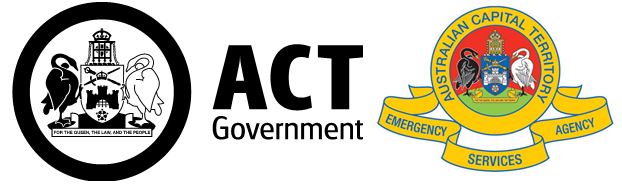 Bushfire Sub Plan
A supporting plan of the ACT Emergency Plan that 
outlines the standing and emergency arrangements
for an all agencies approach to 
Bushfires
in the Australian Capital TerritoryIntroductionPurposeThis Bushfire Hazard Sub Plan outlines the emergency management arrangements relevant to the bushfire hazard in the ACT.  It is prepared consistent with the comprehensive approach of Prevention, Preparedness, Response and Recovery (PPRR) and whole of government approach to emergency management.ObjectiveThe arrangements for managing a bushfire emergency requires more specific arrangements than those detailed in the ACT Emergencies (Emergency Plan). The objectives of the Bushfire Hazard Subplan are to:minimise the risk to life, property and the environment during bushfire emergencies in the ACT;provide for a coordinated, whole of ACT Government approach to bushfire emergencies in the ACT;coordinate ongoing liaison, information and data sharing between stakeholders involved in bushfire emergencies; anddescribe the roles and responsibilities of organisations involved in bushfire emergencies.Through applying this plan and working together in an integrated and coordinated way, government, agencies, business and the community should be able to reduce the effect and consequences of bushfire emergencies on the community, property and the environment. ScopeThis Bushfire Hazard Sub Plan includes:the potential risks and consequences of the emergency to the social, built, economic, agricultural and natural environments;the policy and programs in place to mitigate these risks before, during and after an emergency (PPRR);the positions with accountability and the agencies responsible for managing specific strategies;the multi-agency management arrangements across the whole of ACT government level (include national level arrangements where these exist); and links to sources of information where the reader can obtain further detail.This plan provides strategic information about the ACT arrangements for managing bushfire emergencies.  It does not include detail about the operational activities of individual agencies. Authorising environmentThe ACT Emergencies Act 2004 is the empowering legislation for the management of emergencies in the ACT.   The ACT Emergencies (Emergency Plan) 2014 (No 1) identifies ACT’s organisational arrangements for managing the response to emergencies. This sub-plan is a subordinate plan of the ACT Emergencies (Emergency Plan) 2014 (No 1) and has been approved by the Commissioner of ACT Emergency Services Agency.The Chief Officer ACT Rural Fire Service (ACTRFS) and the Chief Officer ACT Fire & Rescue (ACT F&R) will work collaboratively to implement the arrangements identified under this Plan to ensure an integrated and effective response to elevated fire danger conditions in the ACT.Activation of the planThe arrangements in this plan apply on a continuing basis and do not require activation.AudienceThe audience for this plan comprises the ACT Government and agencies within the emergency management sector, including business and community groups with a significant role in the management of the emergency.Although the wider community is not the primary audience, community members may find the contents of this plan informative.LinkagesThis plan reflects legislation, the arrangements in the ACT Emergencies Act 2004, the ACT Emergencies (Emergency Plan) 2014 and the accepted territory practice for managing emergencies.  The arrangements in the ACT Emergencies (Emergency Plan) 2014 (No 1) have not been repeated unless necessary to ensure context and readability. Any variations from these arrangements have been identified and justified.In addition to the ACT Emergencies Act 2004, and ACT Emergencies (Emergency Plan) 2014 (No 1) the following documents relate to the management of bushfire emergencies: Strategic Bushfire Management Plan (SBMP) 2019 – 2024 is the overarching document that directs all levels of bushfire planning in the ACT.  Its purpose is to provide a strategic framework to protect the ACT community from bushfires and reduce resulting harm to the physical, social, cultural, and economic environment of the Territory.  To achieve this, the SBMP sets objectives and describes principles for: Agency and community preparation and resource capabilities for bushfires.Bushfire hazard assessment and risk analysis.Bushfire prevention, including hazard reduction.Adaptive management to apply to best practice to bush fire management and prevention practices in the ACT in a changing environment.A Resilient Community through education and engagement SBMP Governance and Assurance Plan, articulates to stakeholders their responsibilities under the SBMP and provide assurance that those actions have been executed effectively. The SBMP Governance and Assurance Plan defines and documents the processes, responsibilities and reporting mechanisms required for SBMP governance and assurance and oversight.ACT Elevated Fire Danger Plan Joint Arrangement for Fire Management Operations in the ACT between the Environment, Planning and Sustainable Development Directorate (EPSDD) and the Justice and Community Services Directorate.ACT Extreme Heat and Elevated Danger Management Plan.Community Communication and Information Sub PlanACT ESA Bush and Grass fire warnings and public Information protocol.Exercising and evaluationThis plan will be exercised within one year from the date of approval.  The exercise will be evaluated and, where improvements to the emergency management arrangements in this plan are required, the plan will be amended, and a revised version issued. Exercises will be conducted in accordance with the ACT ESA Exercising Framework. ReviewThis plan will be reviewed and updated every 3 years. Consideration will be given to an earlier revision if the plan has been applied in a major emergency or exercise or following a substantial change to the relevant legislation or arrangements.The Emergency ContextThe ACT Bushfire RiskDetails of the ACT Bushire Risk including history, bushfire risk management, bushfire risk factors and at-risk assets and impact of changing climate are contained in the SBMP and Territory Wide Risk Assessment.Classification of Bush and Grass firesBush and grass fires of varying size and level of intensity can occur during a range of climatic conditions across a wide variation in landscape and land use. ESA has adopted the AIIMS incident level classifications.Level 1A bush or grass fire under the control of the responsible firefighting service, whether or not assistance is provided by other agencies, and is of a size and level of intensity whereby the Incident Controller supported by Unified Command arrangements along with all Incident Management Team (IMT) functions are managed from the incident location. The provision of information, advice and warnings to the community will be via the ESA Public Information Officer or Coordinator. Coordination will occur via individual Service Duty Officer arrangements. Level 2A bush or grass fire, which by necessity due to its complexity requires the support of an appointed IMT. Complexity may be influenced by size, weather conditions, proximity to residential and/or critical infrastructure or other factors as determined by the on-scene Incident Controller or the Chief Officers. An Incident Control Centre (ICC) is to be established and key IMT functions as determined by the Incident Controller will be undertaken within the ICC. The IMT as default will be located at the ESA ICC, approval is required from the Chief Officer for other locations.An Emergency Coordination Centre (ECC) may be established to support the IMT. The provision of information, advice and warnings to the community will be via the ESA Public Information Officer or Coordinator, or if required a Public Information Coordination Centre (PICC) may be established to undertake these functions. Emergency Coordination and Public Information functions while having separate structures to the IMT, will report to the IC.The Incident Controller and identified IMT functional officers are located at the ICC. Divisional Commander(s) supported by a Unified Command model, are established at the incident location.  If there are multiple bush or grass fires burning which create competing demands for resources and information, attract significant public interest and require overall coordination, a Chief Officer in consultation with the other Chief Officer may determine that all bush or grass fire incidents be managed under Level 2 Command and Control arrangements.All Level 2 bush or grass fires must be declared by the ACT Rural Fire Service Chief Officer, with the completion of template which is at Appendix 2.Level 3A Level 3 Incident will be where the complexity of bush fire incidents or potential incidents requires Command and Control across the Territory and additional significant resources may be required and sought from other jurisdictions. An IMT will be established to co-ordinate resource deployments and information for individual fire-ground locations as well as undertaking key IMT functions. The IMT will be located in the ESA ICC.An Emergency Coordination Centre (ECC) will be established to support the IMT. The Public Information Coordination Centre (PICC) will be established to undertake the provision of information, advice and warnings to the community. Emergency coordination and Public Information functions while having separate structures to the IMT, will report to the Incident Controller, or Emergency Controller (EC) in the event one is appointed (see below).The Incident Controller and IMT functional officers are located at the ICC and a Divisional Commander supported by a Unified Command model at each incident location.All bush or grass fire or fires that occur at Level 3, will fall under the control of the IMT.All Level 3 bush or grass fires must be declared by the ACT Rural Fire Service Chief Officer with the completion of template, which is at Appendix 2. The recommendation to a Level 3 incident in most cases should come from the Incident ControllerNotification to the ESA Commissioner shall follow any declaration of a Level 2 & 3 incident.Revocation of all Level 2 & 3 fires shall be by the ACT Rural Fire Service Chief Officer, with the completion of template which is at Appendix 3.Fire Danger/Behaviour Index and Fire Danger RatingsThe ACT adheres to the Fire Danger Rating System that is in place and coordinated through AFAC.Elevated Fire Danger ConditionsAs outlined in the ACT Elevated Fire Danger Plan.ConsequencesIf a bushfire occurs the impacts may include:loss of life and people injured;homes and businesses destroyed; even where they are well prepared and constructed;damage and/or destruction of rural assets;power, gas, water, sewerage and phone services disrupted or destroyed; impacts on environmental and ecological values;loss of environmental integrity resulting in soil erosion and reduced water quality.Impacts on catchment values;Government facility closures, including the closure of education facilities;public events and / or mass gathering event cancellations;economic cost to the Territory and local businesses; public health issues related to reduced air quality;destructive fires, some of which will threaten suddenly, and potentially with limited opportunity to provide warnings;Consequence ManagementEffective recovery in the ACT will require the application of government and non-government resources and capability in planned and coordinated activities. Arrangements for the coordination of recovery efforts provided by the ACT Government and other agencies in respect of community, economic, infrastructure and environmental elements are set out in the ACT Recovery Plan.This plan should be read in conjunction with the ACT Recovery Sub-Plan (Economic, Environment and Infrastructure), the Community Recovery Sub-Plan, and the ACT Emergency Evacuation Policy. (See also 1.7 Linkages)CollaborationFirst Response ArrangementsFirst response to all bush and grass fires in the ACT will be by the nearest available, most appropriate resource, irrespective of jurisdiction (with confirmation from respective Duty Officer) or Service. Any firefighting agency that observes a fire near its location, will take appropriate action to suppress the fire if it is safe and practicable to do so.  The ACTRFS and/or ACTF&R will respond to or investigate any fire within their respective jurisdiction in accordance with legislation, Standard Operating Procedures (SOPs), Memorandum of Understanding (MOUs) and Mutual Aid Agreements (MAAs).Duty to NotifyAny firefighting agency/land manager that observes a fire on any tenure will inform the ACTESA Communications Centre (ComCen). ACTESA ComCen will advise the relevant responsible firefighting agency of the response being made to that fire.If the fire is on land managed by the Environment, Planning and Sustainable Development Directorate (EPSDD) or the Transport Canberra and City Services Directorate (TCCS), the ACTRFS Duty Officer will notify the EPSDD Parks and Conservation Duty Officer.Notification to other Territory and Commonwealth Government Agencies, who manage land or assets will be in accordance with the ACT Emergency Plan. Emergency information and warningsGeneral information, advice and warnings will be undertaken consistent with the Community Communication and Information Sub Plan and the ACT ESA Bush and Grass fire warnings and public Information protocol.Incident Command and ControlImplementation of all hazard command and control arrangements requires adoption and understanding by all Services/Agencies of the Australasian Inter-service Incident Management System (AIIMS) Incident Control System (ICS). The ACT adopts the AIIMS IMT Structure for bush and grass fires.Incident Control CentresIn accordance with the ACT Emergency Plan the ICC is located at the ACTESA Headquarters, 9 Amberley Ave; in Fairbairn Business Park, Majura.  The backup ICC location is 63-89 David Warren Road Hume.Incident Management Teams (IMTs)When an IMT is formed for the management of bush and grass fires within the ACT, the key positions within the IMT will be resourced from the list of approved personnel managed by ESA. Wherever practicable, IMTs should be resourced as a multi-agency IMT recognising the need for appropriate competencies, skills, knowledge and attitude to fulfil such roles, preference will be given to the legislative owner of the Incident.From time to time, IMT personnel may be drawn from beyond the ACT and such resources will be approved and appointed by the relevant Chief Officer in consultation with the Incident Controller.The key functional roles of the Incident Management Team (IMT) may be appointed by the Incident Controller and/or the Chief Officer for IMT establishment, as per AIIMS principles and ACT Rural Fire Services SOP’s, Policies and Guidelines applicable to these functional roles. The ACTRFS Chief Officer is to inform the Commissioner when an IMT is formed.Pre-formed Incident Management TeamsOn days of elevated fire danger or potential fire impact into the ACT, the ACT Rural Fire Service Chief Officer will establish a pre-formed multi agency Incident Management Team as per the ACT Elevated Fire Danger Plan (Annexure 1).Unified CommandUnified Command means the command element comprising all relevant responding Services/Agencies under a set structure possessing a common set of incident objectives and strategies focused on the management of an incident.Unified Command is a fundamental principle of the AIIMS framework by providing an underpinning philosophy to support the functions of Operations / Divisional Command and Sector Command where there is a multi-agency presence with the requirement to execute multiple functions as determined by each Service’s/Agencies statutory, regulatory or operational obligations.Unified Command does not abrogate any individual or Services/Agencies’ statutory, regulatory or operational obligations and responsibilities. Emergency ControllerThe Chief Minister may appoint an Emergency Controller in accordance Section 150A of the Emergencies Act 2004. If this occurs, the Incident Controller and associated structures (consistent with the arrangements identified above) will remain in place managing operational response to the incident and reporting to the Emergency Controller. The functions and powers of an Emergency Controller are identified in Sections 150B and 150C (no declared emergency) and Sections 160 and 160A (declared emergency) of the Act. The Chief Minister retains the capacity to direct that the Emergency Controller is not to have a particular function or part of a function or has another stated function. General provisions applying if the Emergency Controller is appointed are identified under division 7.3.1, of the Act including the requirement to form a management executive and provision of advice to the Minister or Chief Minister. The statutory powers of an Emergency Controller are not reduced because it is not necessary to declare a State of Emergency.Incident ControllerAppointment of the Incident Controller for Level 1 IncidentsFires in the Built-Up Area (BUA)The first arriving resource, irrespective of Service/Agency, will assume Incident Control. If the first arriving resource is ACTF&R, then control will remain with that Service. If not, control will be handed over to the ACTF&R Senior Officer as soon as it is safe and practicable to do so unless otherwise agreed by that Officer. The determination of “safe and practicable” rests with the ACTF&R Senior Officer.Fires in the Rural Area (outside the Built-Up Area)The first arriving resource, irrespective of Service/Agency, will assume Incident Control. If the first arriving resource is ACTRFS then control will remain with that Service. If not, control will be handed over to the senior ACTRFS officer as soon as it is safe and practicable to do so unless otherwise agreed by that Officer. The determination of “safe and practicable” rests with the ACTRFS Senior Officer.Appointment of the Incident Controller for Level 2 and Level 3 Incidents In circumstances where a fire is burning in the Territory or is within its vicinity that would be classified as a Level 2 or 3 fire, the ACT Rural Fire Service Chief Officer will determine the structure and composition of an Incident Management Team including the appointment of the Incident Controller and Deputy Incident Controller/s. Priority should be given to the appointment of an Incident Controller that can be appointed for the entire duration of the incident. In the event of a prolonged incident the Incident Controller will nominate a Deputy Incident Controller/s to act for them while they are not available.Deputy Incident ControllerIn complex incidents or where multiple bushfires occur concurrently it may be appropriate that one (or more) Deputy Incident Controllers are appointed for the operational command of resources based on functional areas or fire agency structures. Likewise, Deputy Incident Controllers may be appointed to oversee functional areas where it is appropriate the IC maintain a strategic and operational oversight of operations. Appointment of Incident Controller and Deputy Incident Controllers during a Level 2 and Level 3 Incident requires the completion of template which are at Annexure 4.Key Stakeholder AgenciesKey stakeholders are those entities outside of ACT ESA that have an identified role, throughthis plan, in bush and grass fire preparedness, response and recovery in the ACT. Key stakeholder agencies identified for the management of bush and grass fire events in the ACT, and stakeholder agency roles and responsibilities, are as follows:ACT ESAThe wider capabilities of the ACT ESA and the Services will support the LeadResponse Agency (ACTRFS) before, during and after a bush or grass event in the ACT, inaccordance with arrangements in place to undertake the functions identified, throughexisting agency procedures and/or specific operational response plans for severeweather conditions.Parks and Conservation ServiceThe Parks and Conservation Service (PCS) is the largest land manager in the ACT and is a business unit within the Environment, Planning and Sustainable Directorate (EPSSD) responsible for management of the ACT’s National Park, Nature Reserves, plantation forestry and unleased Territory lands. Consistent with the Emergencies Act 2014, PCS is responsible for the management of bushfire risk by managing fuels on these lands, which represent more than 75% of the total area of the ACT. PCS supplies fire-fighting resources to the ESA in accordance with the Joint Arrangement for Fire Management Operations in the ACT between the Environment, Planning and Sustainable Development Directorate (EPSDD) and the Justice and Community Services Directorate (JACS). Transport Canberra and City ServicesThe Directorate will ensure appropriate arrangements are in place to undertake the functions identified, through existing agency procedures or specific operational response plans for bush and grass fire events. Other actions, including road closures (not limited to) are detailed in operational plans.The Directorate also has responsibility for ensuring management of displaced household domestic animals; this may mean assisting at Community Recovery Centres if established.Community Services DirectorateThe Agency will ensure appropriate arrangements are in place to undertake the functions identified, through existing agency procedures or specific operational response plans for elevated fire danger conditions.  Other actions, including closure are detailed in operational plans.Chief Minister, Treasury and Economic Development DirectorateThe Agency will ensure appropriate arrangements are in place to undertake the functions identified, through existing agency procedures or specific operational response plans for elevated fire danger conditions. Other actions, including closure are detailed in operational plans.Environment, Planning and Sustainable Development DirectorateThe Agency will ensure appropriate arrangements are in place to undertake the functions identified, through existing agency procedures or specific operational response plans for elevated fire danger conditions.The ACT Heritage Council is responsible for keeping a register of heritage places and objects in the ACT.  This is available to emergency services for planning and operational purposes and is used to inform the development of Bushfire Operational Plans for those properties.Justice and Community Services DirectorateThe Directorate will ensure appropriate arrangements are in place to undertake the functions identified, through existing agency procedures or specific operational response plans.Canberra Health ServicesThe Agency will ensure appropriate arrangements are in place to undertake the functions identified, through existing agency procedures or specific operational response plans for elevated fire danger conditions. No facilities managed by Canberra Health Services are closed under elevated fire danger conditions, although other actions are taken and detailed in operational plans.ACT PolicingThe Agency will ensure appropriate arrangements are in place to undertake the functions identified, through existing agency procedures or specific operational response plans for bush or grass fires. ACT Policing and subordinate agencies may have the following roles and functions during and after a bush or grass fire in the ACT: Investigate any identified criminal activity due to fire ignitionInvestigate on behalf of the coroner any deaths or serious injuries resulting from bush or grass firesMaintain law and order in areas affected by bush or grass fires Coordinate and cooperate with ACTRFS to provide a Whole of Government response to bush or grass fires, including evacuations if requiredUndertake traffic control duties, as required Undertake Police Forward Command coordination as necessary.Health DirectorateThe Agency will ensure appropriate arrangements are in place to undertake the functions identified, through existing agency procedures or specific operational response plans for elevated fire danger conditions Other actions, including closure are detailed in operational plans.Venues CanberraThe Agency will ensure appropriate arrangements are in place toundertake the functions identified, through existing agency procedures or specificoperational response plans for severe weather conditions.Education DirectorateThe Agency will ensure appropriate arrangements are in place to undertake the functions identified, through existing agency procedures or specific operational response plans for elevated fire danger conditions.  EvoenergyThe Agency will ensure appropriate arrangements are in place to undertake the functions identified, through existing agency procedures or specific operational response plans for bush and grass fires. Evoenergy, it’s contractors and subordinate agencies may have the following roles and functions during and after a bush or grass fire in the ACT:Ensure safety of immediate operational area for emergency services response Access to threatened areas to carry out isolation work of gas and/or electricity to mitigate damage in the event of a severe bushfire impacting residential buildings on the urban fringeConducting damage assessments of the electricity network Enacting the Energy Networks Emergency Management Plan if applicable Stand up of the Evoenergy Emergency Management Team and/or ActewAGL’s Crisis Management TeamRestoration and repair of Electricity Network supply and infrastructureRestoration and repair of Gas Network supply and infrastructure Identification and removal of potential hazards to the Electricity Network, and Gas NetworkIcon WaterThe Agency will ensure appropriate arrangements are in place to undertake the functions identified, through existing agency procedures or specific operational response plans for bush or grass fires. Icon Water may have the following roles and functions before, during and after a bush or grass fire in the ACT: Provision of staff to perform incident liaison rolesUndertake PPRR activities for water supply and sewerage infrastructure and servicesParticipate in IMT with AIIMS qualified staff where requiredProvide on catchment management issues (eg. use of fire retardant) as it relates to water qualityRestoration and repair of critical water supply infrastructure CapabilityStand Up Arrangements – ACTRFS Operations Readiness Matrix Appendix 5.AppendicesAppendix 1 – GlossaryAppendix 2 – Declaration of Level 2 & 3 FiresAppendix 3 – Revocation of Level 2 & 3 FiresAppendix 4 – Appointment of Incident Controller/Deputy Incident Controller Level 2 & 3 FiresAppendix 5 – ACTRFS Operational Readiness MatrixAppendix 1 – Glossary__________________________________________________________________________________The Emergencies Act 2004 and the ACT Emergency Plan contain definitions and other provisions relevant to this Plan. Other definitions used in this plan, where not defined in the Plan are:AFAC – Australian Fire and Emergency Service Authorities Council (AFAC) is the peak body for public sector fire, land management and emergency service organisations in Australia and New Zealand. Its members are public and private sector organisations, representing a workforce of over 250,000 emergency management professionals, both volunteers and career staff.AIIMS – Australian Inter-Service Incident Management System (AIIMS) is the nationally recognised system of incident management for the nation's fire and emergency service agencies. Organisational principles and structure are used to manage bushfires and other large emergencies (e.g. floods, storms, cyclones etc.) utilising the all agencies approach.Bushfire Season is the period from the beginning of October in a year to the end of March in the next year. However, the Commissioner may, in writing, declare a different date to be the beginning or end of a bushfire season.Appendix 2 – Declaration of Level 2 & 3 FiresAustralian Capital TerritoryLevel 2 and Level 3 Rural Fire DeclarationMade under theACT Emergencies Act 2004, Functions of the Chief Officer s 30 (3).I _______________________________________ Chief Officer of the ACT Rural Fire Service declare commencing immediately that the ____________________________________ fire be made a Level 2* / 3* fire under the control of the appointed Incident Controller.* (strike out whichever is not applicable)Signature:_____________________________________________________________Date: _________________Time:_________________Appendix 3 – Revocation of Level 2 & 3 FiresAustralian Capital TerritoryLevel 2 and Level 3 Rural Fire RevocationMade under theACT Emergencies Act 2004, Functions of the Chief Officer s 30 (3).I ____________________________________ Chief Officer of the ACT Rural Fire Service revoke the ____________________________________ fire as a Level 2* / 3*.Effective  from: Date:_________________Time:_________________* (strike out whichever is not applicable)Signature:_____________________________________________________________Date: _________________Time:_________________Appendix 4 – Appointment of Incident Controller/Deputy Incident Controller Level 2 & 3 FiresAustralian Capital TerritoryIncident Controller & Deputy Incident Deputy Incident Controller Appointment for Level 2 and Level 3 Rural Fires.Made under theACT Emergencies Act 2004, Functions of the Chief Officer s 30 (3).I ______________________________________Chief Officer of the ACT Rural Fire Service appoint ____________________________________________ as Incident Controller* / Deputy Incident Controller* for all Level 2 and 3 rural fires within the Australian Capital Territory.Effective  from: Date:_________________Time:_________________* (strike out whichever is not applicable)Signature:_____________________________________________________________Date: _________________Time:_________________Appendix 5 – ACTRFS Operational Readiness MatrixVersion1ReplacesEmergencies (Concept of Operations for bush and grass fires in the Australian Capital Territory) Commissioner’s Guidelines 2017Date of release22 December 2022ContactACT Emergency Service Agency9 Amberley Avenue Fairbairn, ACT 2601emergencymanagement@act.gov.au.RFS Operational Readiness MatrixRFS Operational Readiness MatrixRFS Operational Readiness MatrixRFS Operational Readiness MatrixRFS Operational Readiness MatrixRFS Operational Readiness MatrixLevelOneTwoThreeFourFiveFire BehaviourIndex0 to 1516 to 2930 to 4950 to 74 or TOBAN75+HQ StaffBAUarrangementsBAU arrangementsBAU arrangementsNon Rostered staff to be atRFS HQ from 0900 -2000Non Rostered staff to be at RFSHQ from 0800 -2000RFS Duty OfficerBAUarrangementsBAU arrangementsDuty Officer to be at ESA HQ 30 minutes prior through to 30 minutes post forecastFBI>24DO in ComCen from 0900 - 2000. Night DO on standbyDO in ComCen from 0800 to 2000. Night DO rosteredMinimum Stand Up Requirements- Stand up times will be determined based on forecastFBIBAUarrangementsBAU arrangementsBased on FBI risk location: 2 x Stations, 4 x HeavyTankers (min), 1 x CommandBased on FBI risk location: 6 x Stations, 10 x HeavyTankers, 2 x Command, 2 x Bulk WaterAll available stations to be stood up 1 hour prior to expected extreme conditions FBI 50. 20 x Tankers, 6 x Command, 3 x Bulk WaterBush and Grass Initial Response1 x Tanker2 x Tanker, 1x light unit, 1 x Command vehicle2 x Tankers, 2 x Medium/Light Units, 1 x Command vehicle.3 x Tankers, 2 x Medium or Light Tanker, 1 x BWT, 1 x Command, SIG, 1 x Helitack4 x Tankers, 2 x Medium/Lighttankers, 1 x BWT, 2 x Command, SIG, 1 x Helitack, consider second Strike team readiedIMT ActivationN/ALevel 2/3 Ops managed from available staff and members.Pre-identified Level 3 IMT able to activate within 30 minutes.Pre-formed Level 3 IMT from 0900 or 1000 (to be determined by the forecast) and rostered for the next48 hours.Pre-formed Level 3 IMT in place from 0800hrs and rostered for up to 72 hoursHeavy PlantN/ABAU arrangements2 x Dozers, 1 x Grader available upon request, location advised to RFSDO. 1200-1700 Float < 30 minutesfrom dozer worksite2 x Dozers, 1 x Grader available upon request, locations advised to RFSDO. 1000-2000 Float at dozerworksite2 x Dozers, 1 x Grader located as per direction of IMT 0930- 2030. Dozers on FloatsAviationN/ANormal 30 minactivationAircraft available onimmediate calloutAircraft available onimmediate callout. AOBAircraft available onimmediate callout. AOB stoodstood up at Helibase 1000 tolast lightup at Helibase 0900 to lastlightAirbase / Helibase PersonnelN/ABAU arrangementsConsider, AOB, ABM and ARO x 2AOB and ABM stood up from 1000 at Helibase. Consider standing up LAT BaseAOB and ABM stood up from 0900 at Helibase.LAT Base stood upRAFTN/A60 min availability. Consider overnight operations. Risk Assessment to be completed by RFSDORAFT Team Identified - 30 minute availability0900-1900. Consider overnight operations. Risk Assessment to becompleted by RFSDO/IMTRAFT Team Identified - 30 minute availability0800-1900. Risk Assessment to be completed by the IMTRAFT operations outside risk parameters. Not to be deployedFire TowersN/ANot required unless significant lightning event in the previous 72 hours orrequested by RFSDORequired Towers stood up 1100-1900All Towers stood up 1000-2000All Towers stood up 0900- Sunset. Risk assessment for safety of operators to be undertaken prior to stand up.ESA Public Liaison UnitESA Media Duty Officer – on call arrangementsESA Media Duty Officer - on call arrangementsPIO stood up at HQ.Pre-identified PLU roster confirmed.PLU stood up 1000-2000 (reviewed as required) with staffing planned for 48 hours. Overnight on-callarrangements in place.PLU stood up 0800-2200 with staffing planned for 72 hoursPublic Information CoordinationCentreN/AN/AN/APICC advised of current situationPICC stood up, pending WHOG impactNSW LOAs per MAAAs Per MAAContact with adjoining NSWRFS Districts to confirm cross border IMT and response arrangementsContact with adjoining NSWRFS Districts to confirm cross border IMT and response arrangements.Consider ACT LO to NSW RFSHQACT Liaison Officer to NSWRFS HQRostered FBANBAUBAUFBAN to Liaise with RFSDO regarding outlook, review of TOBAN FBI 40+, issue SNAPreportsFBAN to Liaise with RFSDO regarding outlook, issue SNAP reportsFBAN to Liaise with RFSDO regarding outlook, issue SNAP reports